Управление архитектуры и градостроительства администрации Елизовского городского поселения.1. В соответствии с Решением Собрания депутатов Елизовского городского поселения от 30.09.2015 года  № 798, по инициативе общества с ограниченной ответственностью «Дельта», 05 ноября 2015 года в 16 часов 30 минут по адресу: г. Елизово, ул. Виталия Кручины, д. 19А, третий этаж, зал заседаний Собрания депутатов Елизовского городского поселения, были проведены публичные слушания по проекту планировки и межевания территории в границах ул. Вилюйская – ул. Завойко – ул.  Беринга г. Елизово для реконструкции  автостоянки и павильонов, расположенных на земельном участке с кадастровым     номером  41:05:0101001:78 (район цветочных павильонов).Чертеж межевания территории: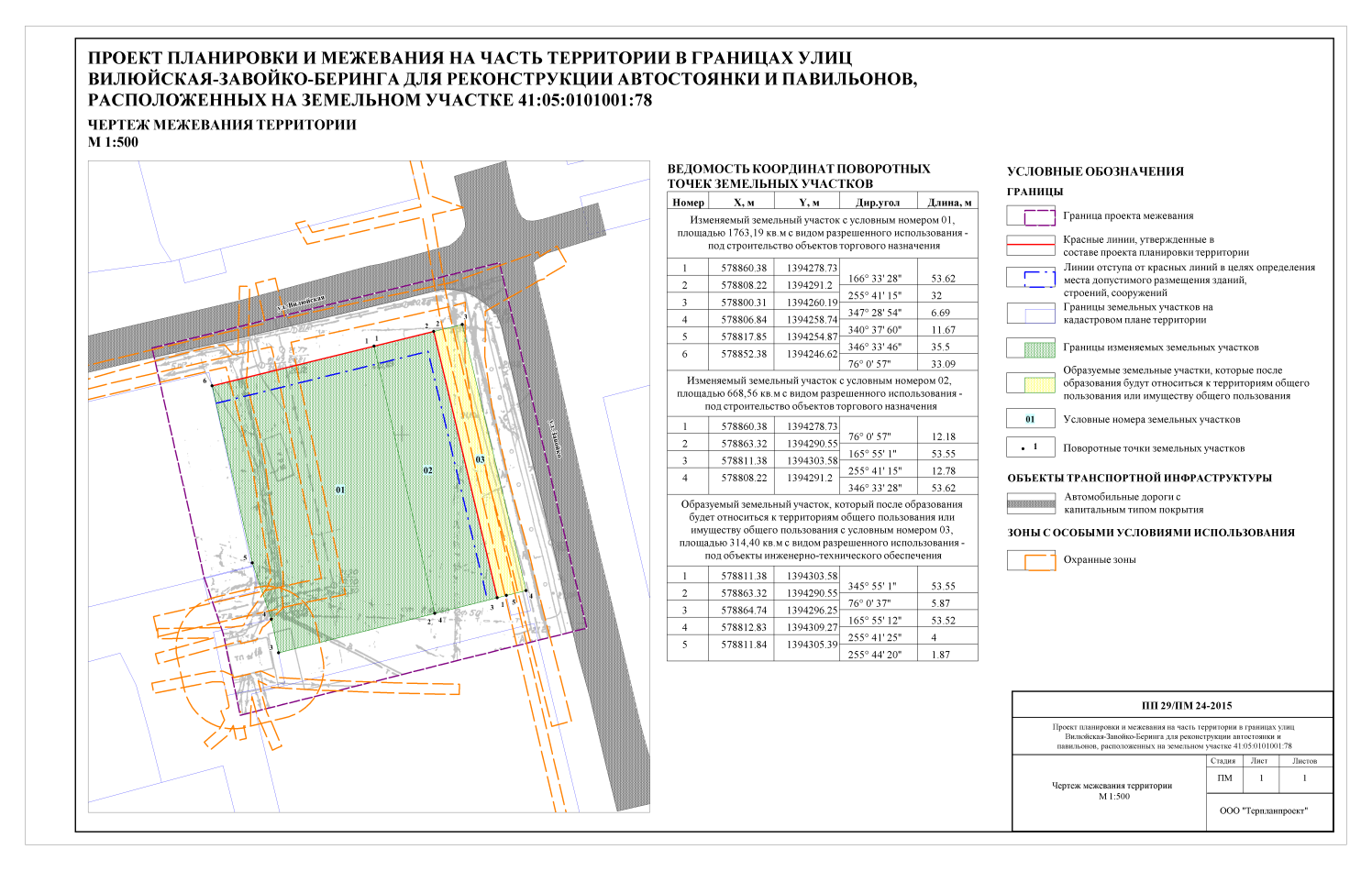 Чертеж планировки территории: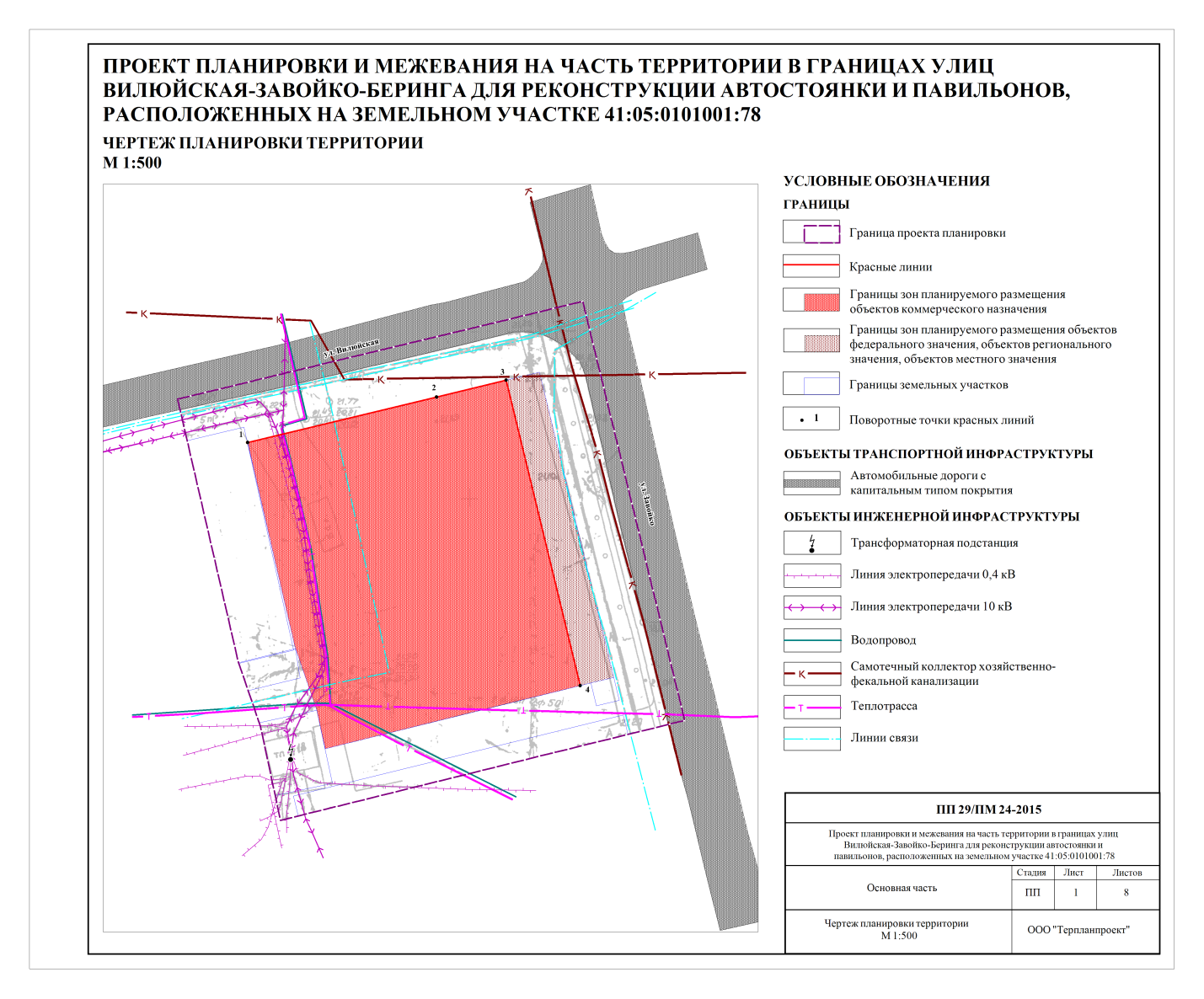 ЗАКЛЮЧЕНИЕ О РЕЗУЛЬТАТАХ ПУБЛИЧНЫХ СЛУШАНИЙпо проекту планировки и межевания территории в границах ул. Вилюйская – ул. Завойко – ул.  Беринга г. Елизово для реконструкции  автостоянки и павильонов, расположенных на земельном участке с кадастровым номером 41:05:0101001:78.г. Елизово                                                                                                                                                                                           05 ноября 2015 года.        Мы, участники публичных слушаний по проекту планировки и межевания территории в границах ул. Вилюйская – ул. Завойко – ул.  Беринга г. Елизово для реконструкции  автостоянки и павильонов, расположенных на земельном участке с кадастровым номером 41:05:0101001:78, рассмотрев вопрос публичных слушаний, выражая мнение населения Елизовского городского поселенияРЕШИЛИ:Рекомендовать Собранию депутатов Елизовского городского поселения рассмотреть итоги публичных слушаний по проекту планировки и межевания территории в границах ул. Вилюйская – ул. Завойко – ул.  Беринга г. Елизово для реконструкции  автостоянки и павильонов, расположенных на земельном участке с кадастровым номером 41:05:0101001:78.  Рекомендовать Главе администрации Елизовского городского поселения принять муниципальный правовой акт об утверждении градостроительной документации по проекту планировки и межевания территории в границах ул. Вилюйская – ул. Завойко –                   ул.  Беринга г. Елизово для реконструкции  автостоянки и павильонов, расположенных на земельном участке с кадастровым номером 41:05:0101001:78.Утвердить заключение о результатах настоящих публичных слушаний.